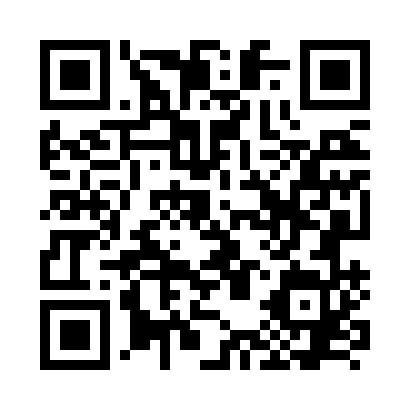 Prayer times for Aschwege, GermanyWed 1 May 2024 - Fri 31 May 2024High Latitude Method: Angle Based RulePrayer Calculation Method: Muslim World LeagueAsar Calculation Method: ShafiPrayer times provided by https://www.salahtimes.comDateDayFajrSunriseDhuhrAsrMaghribIsha1Wed3:135:541:255:308:5811:282Thu3:125:521:255:308:5911:303Fri3:115:501:255:319:0111:314Sat3:105:481:255:329:0311:325Sun3:105:461:255:339:0411:326Mon3:095:441:255:339:0611:337Tue3:085:421:255:349:0811:348Wed3:075:401:255:359:1011:349Thu3:065:391:255:359:1111:3510Fri3:065:371:255:369:1311:3611Sat3:055:351:245:379:1511:3612Sun3:045:331:245:379:1611:3713Mon3:045:321:245:389:1811:3814Tue3:035:301:245:399:2011:3915Wed3:025:281:245:399:2111:3916Thu3:025:271:245:409:2311:4017Fri3:015:251:255:419:2411:4118Sat3:015:241:255:419:2611:4119Sun3:005:221:255:429:2811:4220Mon2:595:211:255:429:2911:4321Tue2:595:201:255:439:3111:4322Wed2:585:181:255:449:3211:4423Thu2:585:171:255:449:3411:4524Fri2:575:161:255:459:3511:4525Sat2:575:151:255:459:3611:4626Sun2:575:131:255:469:3811:4727Mon2:565:121:255:479:3911:4728Tue2:565:111:255:479:4011:4829Wed2:565:101:265:489:4211:4930Thu2:555:091:265:489:4311:4931Fri2:555:081:265:499:4411:50